Результаты работы МФЦ г. Сургута с 20.01.2020 по 26.01.2020Диаграмма посещаемости (среднечасовая)Основные показатели МФЦ г. Сургута 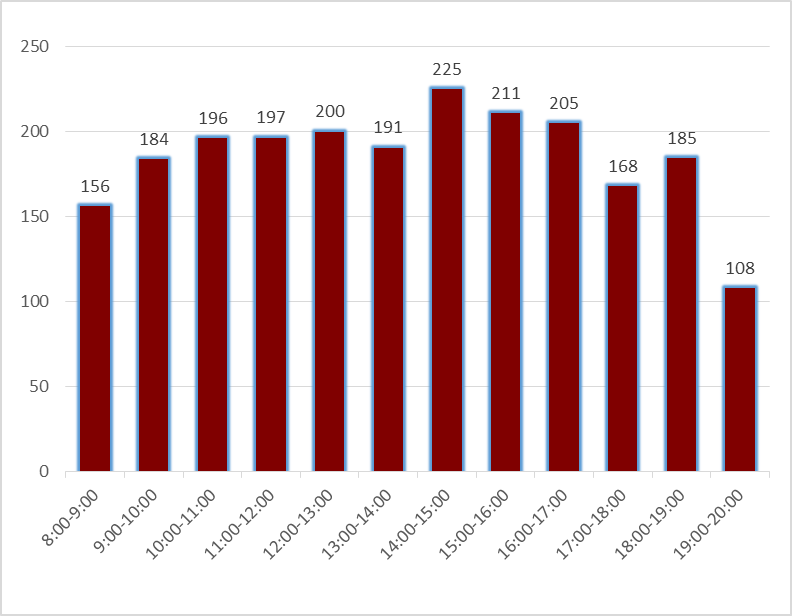 МКУ «МФЦ г. Сургута» рекомендует заявителям воспользоваться предварительной записью на прием на удобное время. Предварительная запись на прием осуществляется:- по многоканальному телефону МКУ «МФЦ г. Сургута»: 8 (3462) 206-926;- в зоне информирования и ожидания МКУ «МФЦ г. Сургута» на стойке администратора № 2  по адресу: г. Сургут, Югорский тракт, 38;- в терминалах выдачи талонов по адресам: Югорский тракт, 38; ул. Профсоюзов, 11.Прием заявителей по предварительной записи, осуществленной посредством терминалов выдачи талонов, будет осуществляться по тому же адресу, где был получен талон.- на электронных сервисах: www.admsurgut.ru, www.mfc.admhmao.ru. Талон на прием по предварительной записи необходимо активировать не позднее, чем за 10 мин. до начала приема.        Зарегистрировано 13 914 талона, в том числе:- предоставление услуг – 9510 (68,3%) (ЕСИА –789),- оказание консультаций –1835 (13,2%),- выдача результатов –2569 (18,5%).          Среднее время ожидания в очереди – 2  минуты.        Для обслуживания по предварительной записи выдано     5 081 талона, активировано 3 087 талонов (60,8%).        Государственные и муниципальные услуги можно получить на электронных сервисах:- Единый портал государственных и муниципальных услуг – ЕПГУ (gosuslugi.ru);- Официальный сайт Росреестра (rosreestr.ru);- Официальный сайт Пенсионного Фонда (pfrf.ru).        В помещении МФЦ города Сургута через ЕПГУ оказано 349 услуг в электронной форме.Режим приема заявителей в МКУ «МФЦ г. Сургута» по адресам:                Югорский тракт, 38 и ул. Профсоюзов, 11:                               Понедельник: 8:00 - 20:00 Вторник: 9:30 - 20:00     Среда: 8:00 - 20:00                                        Четверг: 9:30 - 20:00                                       Пятница: 8:00 - 20:00  Суббота: 8:00 - 20:00                                Воскресенье: 8:00 - 14:00Прием юридических лиц и индивидуальных предпринимателей осуществляется Отделом оказания услуг для бизнеса по адресу: ул. 30 лет Победы, 34А с понедельника по пятницу с 9:00 до 18:00, выходные – суббота, воскресенье.